Практическая работа «Атмосфера» Построение розы ветров, диаграмм облачности и осадков по имеющимся данным. Выявление причин изменения погоды.Задание 1.1) Построить график температур по таблице2) Записать самый тёплый и самый холодный месяц3) Записать амплитуду температур (разницу между самой высокой и самой низкой температурой).Задание 2. По имеющимся данным начертить розу ветров.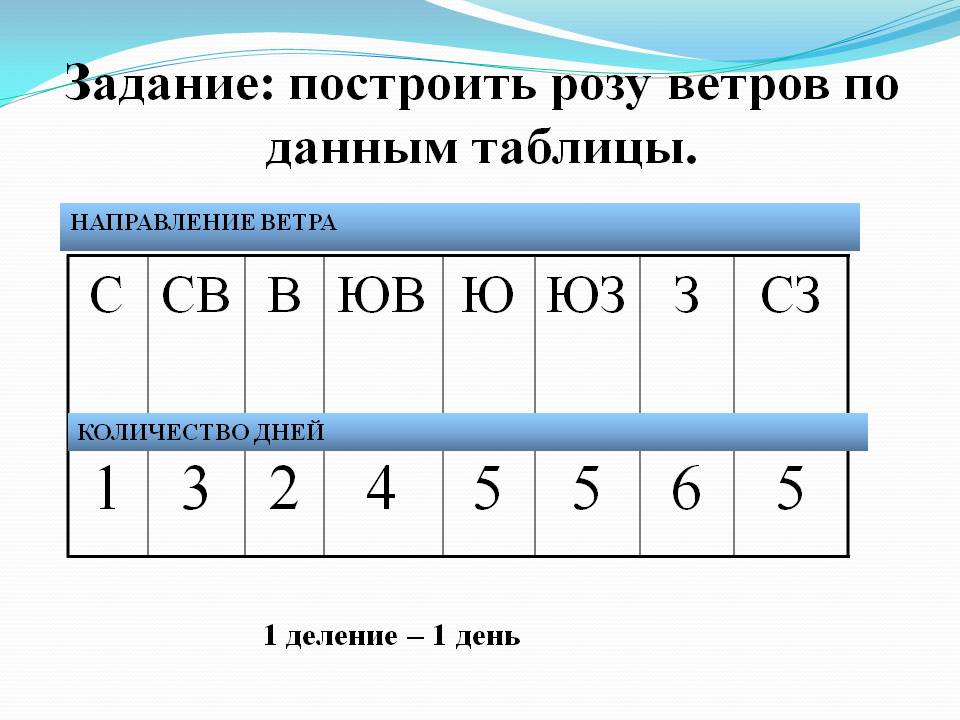 Задание 3. По следующим данным постройте диаграммы среднегодового количества осадков для городов Белово и Москва. Для каждого города должна быть построена отдельная диаграмма. Среднегодовое количество осадков в Белово и МосквеВывод (для каждого города отдельно):В какой месяц выпало максимум осадков?В какой месяц выпало минимум осадков?Подсчитайте годовое количество осадков.Задание 4. Выявите и назовите причины изменения погоды.МесяцяфмамииасондТемпература+30+23+17+13+9+3+1+4+11+16+20+23МестояфмамииасондБелово412528304965777155445347Москва433634425276937464595754